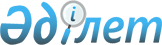 Об утверждении перечня предприятий, организаций и учреждений города Балхаш, в которых будут проводиться общественные работы в 2014 году, видов, конкретных условий, объемов работ и размера оплаты труда
					
			Утративший силу
			
			
		
					Постановление акимата города Балхаш Карагандинской области от 18 февраля 2014 года № 07/01. Зарегистрировано Департаментом юстиции Карагандинской области 27 февраля 2014 года № 2545. Прекращено действие по истечении срока, на который постановление было принято (письмо акима города Балхаш Карагандинской области от 3 февраля 2015 года N 4-16/185)      Сноска. Прекращено действие по истечении срока, на который постановление было принято (письмо акима города Балхаш Карагандинской области от 03.02.2015 N 4-16/185).

      Руководствуясь статьей 31 Закона Республики Казахстан от 23 января 2001 года "О местном государственном управлении и самоуправлении в Республике Казахстан", статьей 7 Закона Республики Казахстан от 23 января 2001 года "О занятости населения", в соответствии с Правилами организации и финансирования общественных работ, утвержденными Постановлением Правительства Республики Казахстан от 19 июня 2001 года № 836 "О мерах по реализации Закона Республики Казахстан от 23 января 2001 года "О занятости населения", в целях повышения эффективности организации общественных работ, для обеспечения временной занятостью и получения дохода безработными, преодоления бедности, сокращения масштабов и уровня безработицы, акимат города Балхаш ПОСТАНОВЛЯЕТ:



      1. Утвердить прилагаемый перечень предприятий, организаций и учреждений города Балхаш, в которых будут проводиться общественные работы в 2014 году, виды, конкретные условия, объемы работ и размер оплаты труда.



      2. Государственному учреждению (далее - ГУ) "Отдел занятости и социальных программ города Балхаша" (Томпиева Ж.К):



      1) заключить договора на проведение общественных работ с предприятиями, организациями и учреждениями города, с указанием конкретных условий общественных работ согласно утвержденного перечня;



      2) осуществлять направление безработных на общественные работы в соответствии с утвержденным перечнем в пределах средств, предусмотренных в бюджете города на 2014 год;



      3) оплату труда безработных, направленных на общественные работы производить в размере одной минимальной заработной платы;



      4) оплату труда безработных, направленных на общественные работы в товарищество с ограниченной ответственностью "Городское коммунальное хозяйство - 2012" производить в размере полутора минимальных заработных плат".



      3. Контроль за исполнением настоящего постановления возложить на заместителя акима города Балхаш Жаксылыкову Саягуль Жаксылыковну.



      4. Данное постановление распространяется на правоотношения, возникшие с 1 января 2014 года.



      5. Настоящее постановление вводится в действие после его первого официального опубликования.      Аким города                                Н. Аубакиров

Приложение

к постановлению

акимата города Балхаш

от 18 февраля 2014 года № 07/01 

Перечень предприятий, организаций и учреждений города Балхаш,

в которых будут проводиться общественные работы в 2014 году,

виды, конкретные условия, объемы работ
					© 2012. РГП на ПХВ «Институт законодательства и правовой информации Республики Казахстан» Министерства юстиции Республики Казахстан
				№Наименование предприятий, организаций и учрежденийКоличество человек в годВиды и объем работ12341Государственное учреждение (далее - ГУ) "Аппарат акима города Балхаша"24Разноска документов, свыше 40 документов в месяц2ГУ "Аппарат акима поселка Гулшат"12Благоустройство, озеленение и санитарная очистка поселка не менее 4000 квадратных метров в месяц3ГУ "Аппарат акима поселка Саяк"12Благоустройство, озеленение и санитарная очистка поселка не менее 3000 квадратных метров в месяц4ГУ "Аппарат маслихата города Балхаша"4Помощь в оформлении протоколов сессий и постоянных комиссий в подготовке документов к сдаче в архив свыше 40 документов в месяц5ГУ "Отдел земельных отношений города Балхаша"6Работа по подготовке реестров, уведомлений, обработка документов не менее 40 документов в месяц6ГУ "Отдел занятости и социальных программ города Балхаша"20Помощь в составлении актов обследования жилищно-бытовых условий, подворный обход с целью выявления граждан, имеющих право на социальные выплаты не менее 60 документов в месяц7ГУ "Отдел строительства города Балхаш"4Обработка документов не менее 50 документов в месяц8ГУ "Отдел архитектуры и градостроительства города Балхаш"6Обработка документов, не менее 50 документов в месяц, инвентаризация гаражных и дачных массивов9ГУ"Отдел жилищно-коммунального хозяйства, пассажирского транспорта и автомобильных дорог города Балхаша"28Обработка не менее 60 документов в месяц, благоустройство, озеленение и санитарная очистка города10ГУ "Отдел внутренней политики города Балхаша"8Обработка документов, работа с архивными документами не менее 40 документов в месяц11ГУ "Отдел образования, физической культуры и спорта города Балхаш" и в том числе общеобразовательные школы города49Помощь в проведении не менее 60 мероприятий в месяц, общественный воспитатель12ГУ "Отдел экономики и финансов города Балхаш"8Обработка не менее 40 документов в месяц13ГУ "Отдел предпринимательства и промышленности города Балхаш"4Обработка документов, доставка свыше 40 документов в месяц14ГУ "Отдел сельского хозяйства и ветеринарии города Балхаш"6Учет и регистрация движения сельскохозяйственных животных, свод информации, доставка свыше 40 документов в месяц15ГУ "Балхашское городское управление казначейства Департамента казначейства по Карагандинской области Комитета казначейства Министерства финансов Республики Казахстан"4Обработка документов, доставка свыше 40 документов в месяц16ГУ "Налоговое управление по городу Балхаш Налогового департамента по Карагандинской области Налогового комитета Министерства финансов Республики Казахстан"20Рассылка извещений по уплате налогов, доставка свыше 50 документов в месяц17ГУ "Управление юстиции города Балхаша Департамента юстиции Карагандинской области Министерства юстиции Республики Казахстан"20Раскладка формуляров, работа по обработке документов в органах юстиции, доставка свыше 40 документов в месяц18ГУ "Канцелярия Карагандинского областного суда Департамента по обеспечению деятельности судов при Верховном Суде Республики Казахстан (аппарата Верховного Суда Республики Казахстан)"40Вспомогательная работа, работа с архивными документами, обработка не менее 40 документов в месяц19Филиал "Балхашский территориальный отдел" Государственного учреждения "Департамент по исполнению судебных актов Карагандинской области Комитета по исполнению судебных актов Министерства юстиции Республики Казахстан"20Рассылка извещений не менее 40 документов в месяц20ГУ "Департамент уголовно-исполнительной системы по Карагандинской области"4Рассылка повесток, работа с архивными документами не менее 20 документов в месяц21ГУ "Отдел внутренних дел города Балхаша Департамента внутренних дел Карагандинской области"38Вспомогательные работы, подшивка номенклатурных дел, разноска входящих и исходящих документов не менее 40 документов в месяц22ГУ "Прокуратура Карагандинской области"8Вспомогательные работы, обработка и регистрация не менее 20 документов в месяц23ГУ "Балхашская городская территориальная инспекция Комитета государственной инспекции в агропромышленном комплексе Министерства сельского хозяйства Республики Казахстан"4Обработка и регистрация не менее 20 документов в месяц24Республиканское государственное учреждение "Объединенный отдел по делам обороны города Балхаш Карагандинской области" Министерства обороны Республики Казахстан24Рассылка повесток, не менее 40 повесток в месяц25Коммунальное государственное учреждение "Государственный архив города Балхаш" управления культуры, архивов и документации Карагандинской области4Работа с архивными документами, реставрация архивных дел не менее 40 документов в месяц26Товарищество с ограниченной ответственностью "Городское коммунальное хозяйство-2012"60Благоустройство, санитарная очистка и озеленение города не менее 9000 квадратных метров в месяц27Коммунальное государственное казенное предприятие "Дворец школьников" акимата города Балхаш отдела образования, физической культуры и спорта города Балхаш4Помощь в проведении культурно-массовых мероприятий не менее 20 в месяц28Коммунальное государственное предприятие "Поликлиника № 1 города Балхаш" управления здравоохранения Карагандинской области7Обработка документов, доставка не менее 20 документов в месяц29Карагандинский областной филиал Республиканского государственного казенного предприятия "Государственный центр по выплате пенсий Министерства труда и социальной защиты населения Республики Казахстан"4Реставрация архивных дел, рассылка не менее 20 приглашений получателям пособий и пенсий в месяц30ГУ "Балхашская городская территориальная инспекция Комитета ветеринарного контроля и надзора Министерства сельского хозяйства Республики Казахстан"4Вспомогательная работа, работа с архивными документами, обработка не менее 20 документов в месяц31ГУ "Управление по инспекции труда Карагандинской области"4Рассылка и обработка не менее 30 документов в месяц32Карагандинский областной филиал Республиканского государственного предприятия на праве хозяйственного ведения "Казахавтодор" Комитета автомобильных дорог Министерства транспорта и коммуникаций Республики Казахстан8Помощь в санитарной очистке и благоустройстве дорог не менее 3000 квадратных метров в месяц33ГУ "Управление государственного санитарно-эпидемиологического надзора по городу Балхаш" Департамента Комитета государственного санитарно-эпидемиологического надзора Министерства здравоохранения Республики Казахстан по Карагандинской области4Обработка не менее 20 документов в месяц34Балхашский городской филиал Республиканского общественного объединения "Организация ветеранов"4Обработка не менее 20 документов в месяц35ГУ "Департамент экологии по Карагандинской области Комитета экологического регулирования и контроля Министерства окружающей среды и водных ресурсов Республики Казахстан"4Обработка не менее 20 документов в месяц36Республиканское государственное казенное предприятие "Центр по недвижимости по Карагандинской области" Комитета регистрационной службы Министерства юстиции Республики Казахстан4Обработка не менее 20 документов в месяц37ГУ "Управление по чрезвычайным ситуациям города Балхаша Департамента по чрезвычайным ситуациям Карагандинской области Министерства по чрезвычайным ситуациям Республики Казахстан"8Обработка не менее 20 документов в месяц38Филиал товарищества с ограниченной ответственностью "Корпорация Казахмыс" - Производственное объединение "Карагандацветмет"4Обработка не менее 40 документов в месяц39Межрайонный отдел финансовый полиции по Балхашскому региону Департамента по борьбе с экономической и коррупционной преступностью по Карагандинской области4Рассылка повесток, работа с архивными документами не менее 60 документов в месяцВсего500